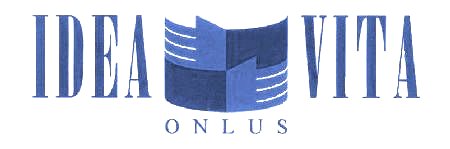 Fondazione Idea Vita da diversi anni organizza e promuove incontri per e con genitori di persone con disabilità.Gli incontri si svolgono presso:Ciessevi - Centro Servizi per il Volontariato Città Metropolitana MilanoPiazza Castello, 3  - 20121 MilanoAula secondo piano – dalle ore 10 alle 12.00La partecipazione è libera e gratuitaCalendario 202015 gennaio 202019 febbraio 202018 marzo 202015 aprile 202013 maggio 202017 giugno2020Pausa estiva16 settembre202014 ottobre 202018 novembre 202016 dicembre 2020Ritiene infatti che la famiglia possa e debba essere protagonista nel costruire il percorso di vita indipendente per il proprio figlio/a, rispettandone inclinazioni e aspirazioni. Se i percorsi di autonomia si avviano quando ancora la famiglia ha la possibilità di partecipare attivamente alla esperienza del proprio figlio, si realizza la condizione ottimale perché la persona con  fragilità possa trovare la strada a lei più adeguata e la soluzione residenziale più appropriata. Insieme alla rete dei servizi e degli operatori che si occupano a vario titolo della persona con disabilità, la famiglia deve contribuire a ipotizzare un percorso di vita indipendente e ad adeguarlo, nel tempo, all’evolvere delle situazioni. Per rispondere agli interrogativi che le famiglie esprimono ed alle angosce  connesse, propone gli incontri tra i genitori, aperti a tutti gli operatori che vorranno promuovere un dialogo costruttivo e ampliare la conoscenza delle opportunità offerte dal territorio.  Alcuni incontri prevedono anche la testimonianza di progetti già avviati e la presenza di alcuni professionisti per affrontare i temi legislativi connessi alla vita indipendente.Per informazioni contattare Elisabetta Malagninitel 3281682503 mail: elisabetta.malagnini@ideavita.it